TRINITY PRIMARY SCHOOL – BUKOTO REVISION WORKCLASS                       :        P.3LEARNING AREA      :         R.EName: ________________________________	Stream:______Date: __________________________________________________Who was the earthly father of Jesus?________________________________________________Write one thing we ask for in the Lord’s Prayer.________________________________________________How do we talk God?________________________________________________Give any two Christian names._______________________(ii)_________________________Name these non-living things God created.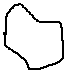 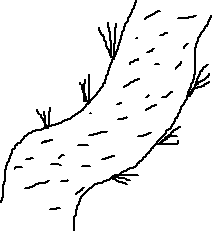 ____________________                 ____________________How do Christians show love for others?________________________________________________How do we call the town where Jesus was born?________________________________________________Write things used during baptism.________________________________________________Draw these places of worship.Give any two miracles Jesus performed.________________________________________________________________________________________________Mention things done at the place of worship.(i)_______________________(ii)_________________________Give one importance of religious leaders.________________________________________________How do we care for God’s creation?________________________________________________________________________________________________Write two roles of children in a home.________________________________________________________________________________________________Why did Jesus die on the cross?________________________________________________What makes man different from other creatures?________________________________________________Give any two ways of cleaning our body.________________________________________________________________________________________________What do these names mean?Jesus________________________________________________Moses________________________________________________Draw these needy people.How do people meet their needs?________________________________________________Name the person who betrayed Jesus.________________________________________________Give any two things we pray for.________________________________________________________________________________________________Mention any two things we pray for.________________________________________________________________________________________________Match the body part to their functions.ears 								tasting tongue 							touchinghands 							hearingHow do we call the prayer Jesus taught us?________________________________________________What took place on the following days?Easter ________________________________________________Palm Sunday _________________________________________Christmas ____________________________________________Name these symbols of Christianity.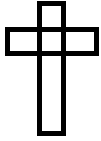 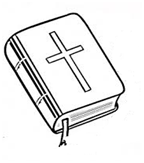    _________________                 _________________Write any two important animals.________________________________________________________________________________________________Who taught us the Lords’ prayer?________________________________________________How did Jesus show his love to people?________________________________________________SECTIONMARKSABTOTALthe elderlythe blind